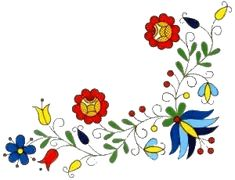 50. KONKURSU RECYTATORSKIEGOLITERATURY KASZUBSKIEJ Celem konkursu jest poznawanie i popularyzacja literatury kaszubskiej, tradycji i folkloru regionu oraz pielęgnowanie mowy kaszubskiej. Konkurs stwarza recytatorom okazję do indywidualnej wypowiedzi artystycznej, a także ma wpływ na pogłębianie wrażliwoci na urodę literatury kaszubskiej. Organizatorami Konkursu są: Wójt Gminy Chmielno, Zrzeszenie Kaszubsko-Pomorskie o/ Chmielno i Gminny Ośrodek Kultury Sportu i Rekreacji w Chmielnie, we współpracy z powiatami bytowskim, chojnickim, człuchowskim, gdańskim, kartuskim, kościerskim lęborskim, puckim, słupskim, gdyńskim i wejherowskim, Zrzeszenie Kaszubsko-Pomorskie oddział Reda, Miejska Biblioteka Publiczna w Redzie. I  Zasady uczestnictwa. 1. Uczestnicy przygotowują dwa utwory, które powstały w języku kaszubskim(nie dotyczy kategorii przedszkolnej i klasy „0”, dla których przewiduje się jeden utwór) : - wiersz, - proza (całość lub fragment). 2. Łączny czas prezentacji obu utworów nie może przekraczać 6 minut (nie dotyczy kategorii przedszkolnej i klasy „0”, dla których czas jest o połowę krótszy). W przypadku przekroczenia czasu recytacji Komisja przerwie prezentację. 3. Uczestników obowiązuje pamięciowe opanowanie utworów. 4. Uczestnik nie może prezentować utworów, które wykonywał w poprzednich edycjach oraz w innych konkursach  recytatorskich literatury kaszubskiej. Wysoko oceniane będą próby własnych oryginalnych poszukiwań repertuarowych, zmierzające do poszerzenia zakresu utworów i tytułów. Dobór tekstów powinien być dostosowany do wieku uczestnika. Teksty nie powinny zawierać wulgaryzmów, epitetów o ujemnym nacechowaniu, wyrażeń niestosownych - rubasznych. II  Uczestnicy konkursu będą oceniani w sześciu kategoriach wiekowych: 1) grupa przedszkolna i klasa „0”(proza lub poezja, czas do 3 min.), 2) uczniowie klas I - III SP, 3) uczniowie klas IV - VI SP, 4) uczniowie klas VII, VIII, 5) uczniowie szkół branżowych i ponadpodstawowych 6) dorośli. III Konkurs przebiega w ramach eliminacji: 1)  miejsko-gminne 27.05.2021 rok 2) Finał Konkursu odbędzie się w Chmielnie  do dnia 20 czerwca 2021 rokuIV Eliminacje miejskie mają na celu wyłonienie reprezentacji do etapu  finałowego. Tegoroczna edycja eliminacji miejskich  50. Konkursu Recytatorskiego Literatury Kaszubskiej "Rodnô Mòwa-2021" jest organizowana formie zdalnej - na podstawie przesłanych nagrań video z recytacjami na adres e-mail; kaszubskikonkurs@wp.pl /do dnia 24.05.2021 rok do godziny 20:00/ WAŻNE !!!Dla osób, które z różnych przyczyn same nie prześlą nagrań video, zorganizowane będzie spotkanie z możliwością przedstawienia repertuaru, również profesjonalnego nagrania w dniu 21.05.2021rok w godzinach 10:00-11:30 w Szkole Podstawowej nr2 w Redzie ul Aleksandra Zawadzkiego 12. Osoby młodociane muszą przyjść z rodzicem lub prawnym opiekunem, będzie również zachowana procedura bezpieczeństwa - chęć skorzystania proszę potwierdzić do dnia 20.05.2020 rok /czwartek/godzina 14:00 adres e-mail: andrzej.krauze@adres.pl Organizatorzy eliminacji szkolnych  bądź w placówkach  upowszechniania kultury mogą zgłosić do eliminacji miejskich dowolną ilość recytatorów w każdej kategorii wiekowej. Karty uczestników do eliminacji miejskich należy dostarczyć do dnia 24 maja 2021roku na adres e-mail:  andrzej.krauze@adres.pl  lub osobiście w dniu przesłuchań 20.05.2021r.V Komisje oceniające uczestników wszystkich szczebli dokonują oceny, uwzględniając następujące kryteria:  dobór repertuaru,  interpretacja utworów,  kultura słowa,  ogólny wyraz artystyczny prezentacji. VI Nagrody: a) Laureaci konkursu w eliminacjach miejsko-gminnych za zajęcie I, II, III miejsca i za wyróżnienie w każdej z kategorii otrzymają dyplomy i nagrody rzeczowe, a nagrodzone prezentacje zostaną opublikowane w Biuletynie Informacji Publicznej Urzędu Miasta Redy (o ile ich autorzy nie wniosą pisemnego sprzeciwu) i/lub na stronach internetowych Organizatorów.  b)  Organizatorzy konkursu miejskiego automatycznie zgłaszają laureatów do Konkursu Finałowego w Chmielnie.c) Przewiduje się inne nagrody specjalne ufundowane przez współorganizatorów i sponsorów. d) w Finale Wojewódzkim Konkursu – nagrody rzeczowe i dyplomy. VII Zgłoszenie udziału w konkursie miejsko-gminnym powinno zawierać: 1) uzupełnioną Deklarację udziału zawierającą podstawowe informacje o recytatorze (imię i nazwisko, ewentualnie szkoła, klasa), informacje o repertuarze (tytuły i autorzy prezentowanych utworów), oświadczenie – wyrażenie zgody na przetwarzanie danych osobowych, wg wzoru określonego przez Organizatora, 2) plik video z nagraną prezentacją konkursową (jakość techniczna nagrania nie będzie miała wpływu na ocenę). WAŻNE!!! - Na nagraniu przez cały czas trwania recytacji musi być widoczna cała postać uczestnika konkursu. Plik z nagraniem należy podpisać imieniem i nazwiskiem recytatora i kategorią wiekową stosując numerację od 1 do 6 zgodnie z pkt. II niniejszego Regulaminu,  	VIII Karty uczestnictwa wykonawców zakwalifikowanych do udziału w Finale Wojewódzkim Konkursu wraz z  kopią protokołu  podpisanego przez jurorów koordynatorzy eliminacji miejsko-gminnych prześlą najpóźniej do dnia 28 maja 2021 r. wypełniając formularz on-line zamieszczony na stronie www.chmielno.naszgok.pl. Nagranie video z prezentacją recytacji należy przesłać najpóźniej do dnia 30maja 2021 r. do godz. 15:00 poprzez platformę WeTransfer.com na adres rodnamowa@chmielno.pl lub dostarczyć nagranie na trwałym nośniku osobiście pod niżej podany adres, lub pocztą tradycyjną, lub kurierem do Gminnego Ośrodka Kultury, Sportu i Rekreacji w Chmielnie ul. Gryfa Pomorskiego 20 (termin ten jest ostateczny i nie może być przekroczony – decyduje data dostarczenia, a nie data stempla pocztowego). Przesłanie Deklaracji udziału w konkursie będzie równoznaczne z akceptacją postanowień niniejszego Regulaminu. Warunkiem uczestnictwa w konkursie jest spełnienie łączne warunków wymienionych w pkt VII 1-2. Organizatorzy nie ponoszą odpowiedzialności za uszkodzone nośniki lub pliki uniemożliwiające odtworzenie prezentacji.  IX Odpowiedzialność za bezpieczeństwo uczestników przybyłych na eliminacje konkursu ponoszą ich opiekunowie. 	X  Eliminacje miejsko-gminne  nie są obligatoryjne w bieżącej edycji, ale ich przeprowadzenie przyczynia się do popularyzacji języka kaszubskiego. Wyłonione przez Komisje Jury finalistów eliminacji nie wyklucza możliwości udziału w Konkursie Finałowym w Chmielnie recytatorów którzy nie zostali laureatami eliminacji miejskich.XI  W sprawach nie objętych regulaminem decyzje podejmuje i informacji udziela:Andrzej Krauze – Prezes Zrzeszenia Kaszubsko-Pomorskiego Oddział  Reda  tel. 511-17-62-02e-mail: andrzej.krauze@adres.pl  (w godz. 8:00-14:00)Załączniki: 1) deklaracja udziału 2) informacja dotycząca ochrony danych osobowych 3) oświadczenie – wyrażenie zgody na przetwarzanie danych osobowych 4) oświadczenie bezstronności Jurora Załącznik nr 1DEKLARACJA UDZIAŁUw 49. Konkursie Recytatorskim Literatury Kaszubskiej "RODNÔ MÒWA-2021" w RedzieImię i Nazwisko Recytatora …………………………………………………………… Data urodzenia Recytatora ……………………………………………………………3. Kategoria wiekowa * /wstawić „x”□ Kategoria 1 - przedszkola i klasy "0"□ Kategoria 2 - klasy I-III szkół podstawowych□ Kategoria 3 - klasy IV-VI szkół podstawowych□ Kategoria 4 - klasy VII-VII szkół podstawowych□ Kategoria 5 - szkoły branżowe i ponadpodstawowe□ Kategoria 6 – dorośli4. Dane do korespondencji z Recytatorem/Opiekunem prawnymAdres zamieszkania ………………………………………………………………………… Nr telefony i adres e-mail ……………………………………………………………………5. Instytucja macierzysta (szkoła lub placówka, nr telefonu oraz email)Nazwa instytucji …………………………………………………………………………………………...……Adres …………………………………………………………………………………………………………….Nr telefonu i adres e-mail ………………………………………………………………………………………6. Utwory przygotowane do recytacji (tytuł i autor)Poezja …………………………………………………………………………………………………………….……………………………………………………………………………………………………………………...Proza ……………………………………………………………………………………………………………………………………………………………………………………………………………………………………...7. Imię i nazwisko nauczyciela lub instruktora (podać nr i email)………………………………………………………………………………………………………………………8. Forma przekazania nagrania * /wstawić „x”/□ na adres e-mail; kaszubskikonkurs@wp.pl □ osobiste przedstawienie repertuaru w dniu 28.05.2020 rok 9. Oświadczam, że zapoznałem/am się z Regulaminem………………………......                                                         ………………. …………………………………….. (miejscowość, data)                                                                                    (podpis Recytatora lub Opiekuna prawnego)Załącznik nr 2Informacje dotyczące przetwarzania danych osobowych uczestników konkursuOrganizator poprzez zamieszczenie poniższych informacji spełnia obowiązek informacyjny wobec osób, których dane dotyczą zgodnie z art. 13 Rozporządzenia Parlamentu Europejskiego i Rady (UE) 2016/679 z dnia 27 kwietnia 2016 r. w sprawie ochrony osób fizycznych w związku z przetwarzaniem danych osobowych i w sprawie swobodnego przepływu takich danych oraz uchylenia dyrektywy 95/46/WE (4.5.2016 L 119/38 Dziennik Urzędowy Unii Europejskiej PL dalej RODO), informujemy, że:1. Administratorem danych osobowych będzie Gminny Ośrodek Kultury Sportu i Rekreacji w Chmielnie. Kontakt pod adresem: ul. Gryfa Pomorskiego 20, 83-333 Chmielno, nr tel. 58 684 22 05, mail: goksir@chmielno.pl2. Współadministratorem danych wizerunkowych publikowanych na Funpage’u Gminnego Ośrodka Kultury Sportu i Rekreacji w Chmielnie jest Facebook Inc.3. Administrator wyznaczył Inspektora ochrony danych osobowych. Mogą się Państwo z nim kontaktować w sprawach dotyczących przetwarzania danych osobowych uczestników konkursu oraz korzystania z praw z tym związanych. Kontakt pod adresem: jw.4. Państwa dane będą przetwarzane w następujących celach:a) realizacji konkursu „Rodna Mowa” na podstawie art. 6 ust. 1 lit. c) RODO tj. na podstawie niniejszego Regulaminu konkursowegob) promocyjnych na podstawie art. 6 ust. 1 lit a) RODO tj. udzielonej zgody na przetwarzanie danych osobowych przez rodzica/ opiekuna prawnego uczestnika konkursu. Niniejsza zgoda może zostać odwołana w każdym momencie. Treść zgody stanowi załącznik nr 3 do niniejszego Regulaminu.c) archiwalnych na podstawie art. 6 ust. 1 lit. c) RODO tj. na podstawie Jednolitego Rzeczowego Wykazu Akt obowiązującego w Gminnym Ośrodku Kultury Sportu i Rekreacji w Chmielnie.5. Dane osobowe pozyskane w związku z realizacją ww. konkursu przechowywane będą przez okres 5 lat od dnia zakończenia konkursu lub do momentu wycofania zgody na przetwarzanie danych osobowych.6. Odbiorcami Państwa danych osobowych zawartych w zgłoszeniu oraz nagranie recytatorskie będą podmioty do tego uprawnione zobowiązane do zachowania niniejszych danych w tajemnicy. Odbiorcą danych upublicznianych i rozpowszechnianych w ramach działań promocyjnych jest każdy odwiedzający stronę internetową i Fanpage Administratora.7. W odniesieniu do danych pozyskanych w związku z realizacją konkursu przysługują Państwu następujące uprawnienia:a) prawo dostępu do swoich danych oraz otrzymania ich kopii;b) prawo do sprostowania (poprawiania) swoich danych;c) prawo do usunięcia danych osobowych, w sytuacji, gdy przetwarzanie danych nie następuje w celach, o którym mowa w pkt. 3;d) prawo do wycofania udzielonej zgody w dowolnym momencie na przetwarzanie danych osobowych;e) prawo do ograniczenia przetwarzania danych, przy czym przepisy odrębne mogą wyłączyć możliwość skorzystania z tego prawa,f) prawo do wniesienia skargi do Prezesa Urzędu Ochrony Danych Osobowych (adres: ul. Stawki 2, 00 – 193 Warszawa; tel. 22 860 70 86).8. Podanie danych osobowych jest niezbędne do wzięcia udziału w konkursie.9. Pełnoletni uczestnicy, rodzice/opiekunowie prawni niepełnoletniego uczestnika konkursu mają prawo do: cofnięcia wyrażonej zgody w każdym momencie, informując o tym Administratora danych poprzez złożenie pisemnego oświadczenia. Wycofanie zgody nie wpływa na zgodność przetwarzania danych osobowych przed złożeniem niniejszego oświadczenia.Załącznik nr 3Zgoda na przetwarzanie danych osobowychw Konkursie Recytatorskim Literatury Kaszubskiej„Rodnô Mòwa-2021”Ja, niżej podpisany/a ..................................................................................... oświadczam, że wyrażam(imię i nazwisko)zgodę/nie wyrażam zgody* na przetwarzanie moich danych osobowych/danych osobowych mojego dziecka* tj. danych wizerunkowych na stronie internetowej Gminnego Ośrodka Kultury Sportu i Rekreacji w Chmielnie.Wyrażam zgodę / nie wyrażam zgody* na publikację moich danych na portalu społecznościowym Facebook na stronie: https://www.facebook.com/goksirchmielno/i na kanale YouTube: https://www.youtube.com/channel/UCNdAUDtvhYgONy05fA8w1kgPonadto przyjmuję do wiadomości, że w dowolnym momencie przysługuje mi prawo do cofnięcia niniejszej zgody. Cofnięcia zgody można dokonać składając pisemne oświadczenie. Niniejsze oświadczenie nie wpływa na przebieg konkursu.......................................................                            .......................................................................................    (miejscowość, data)                                                                                         (czytelny podpis Recytatora lub Opiekuna prawnego)_____________________________*niewłaściwe skreślić